WCTRS RESEARCH NEWSLETTERWCTRS RESEARCH NEWSLETTERWCTRS RESEARCH NEWSLETTERWCTRS RESEARCH NEWSLETTER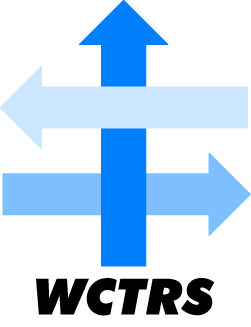 WORLD CONFERENCE ON TRANSPORT RESEARCH SOCIETYWORLD CONFERENCE ON TRANSPORT RESEARCH SOCIETYSECRETARIAT OFFICE OF THE WCTRSInstitute for Transportation StudiesUniversity of California, Davis1605 Tilia Street, Davis, CA, USAEmail: wctrs@leeds.ac.ukWebsite: www. wctrs-society.comDecember 6, 2023December 6, 2023Volume 3, Issue 8Volume 3, Issue 8In this issueWCTRS Names Giovanni Circella and Daniel Sperling as Co-Secretary GeneralsReport on “Sustainable Transport and Livability” Journal LaunchMaking Transport Greener: Green CrowdshippingCall for Abstracts: The 27th ATRS World Conference SafetyCall for Papers: 17th International NECTAR Conference developmentCall for Papers: 2024 World Symposium on Transport & Land Use Research at Montreal 2023                        Useful Information and links1. Publications by SIG A4-Handbook on High-Speed Rail and Quality of Life and Frontiers in High-Speed Rail DevelopmentBoth books are free to download. For details: Click Here 2. Urban Mobility Research in India transport: Selected proceedings from 13th Research Symposium of 15th Urban Mobility India Conference & Expo 2022For details: Click Here3. A new Transport Research and Education Network to help ESCAP member States achieve sustainable transportFor details: Click Here4. Clean Air Asia National Coordinator AdvertTheme: Clean Air Asia is looking for National Coordinators based in selected Asian countries who will support Clean Air Asia’s initiative to reduce emissions from the maritime transport sectorFor Details: Click Here5. Special Issue of Transportation Research Part A: Policy and Practice on “Advances in Behaviour Modelling and Policy Making for Intelligent and Sustainable Transport” For details: Click Here Paper submission deadline: December 30, 20236. Special Issue of Transportation Research Part A: Policy and Practice on “On-demand transportation, public transportation, operation efficiency, policy and practice” For details: Click Here Paper submission deadline: May 31, 20247. Special Issue of Transportation Research Part D: Transport and Environment on “Ecological Effects of Road Transportation” For details: Click Here Paper submission deadline: December 31, 2023WCTRS society journals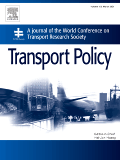 Transport Policy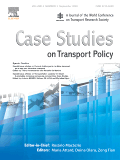 Case Studies in Transport PolicyWCTRS book seriesFor details, visit: linkFind us on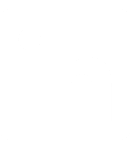 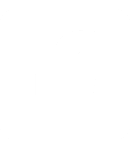 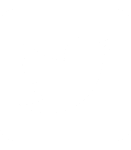 Wish to become a member of WCTRS?Click hereVisit us onhttps://www.wctrs-society.com/https://wctr2022.ca/Email to us at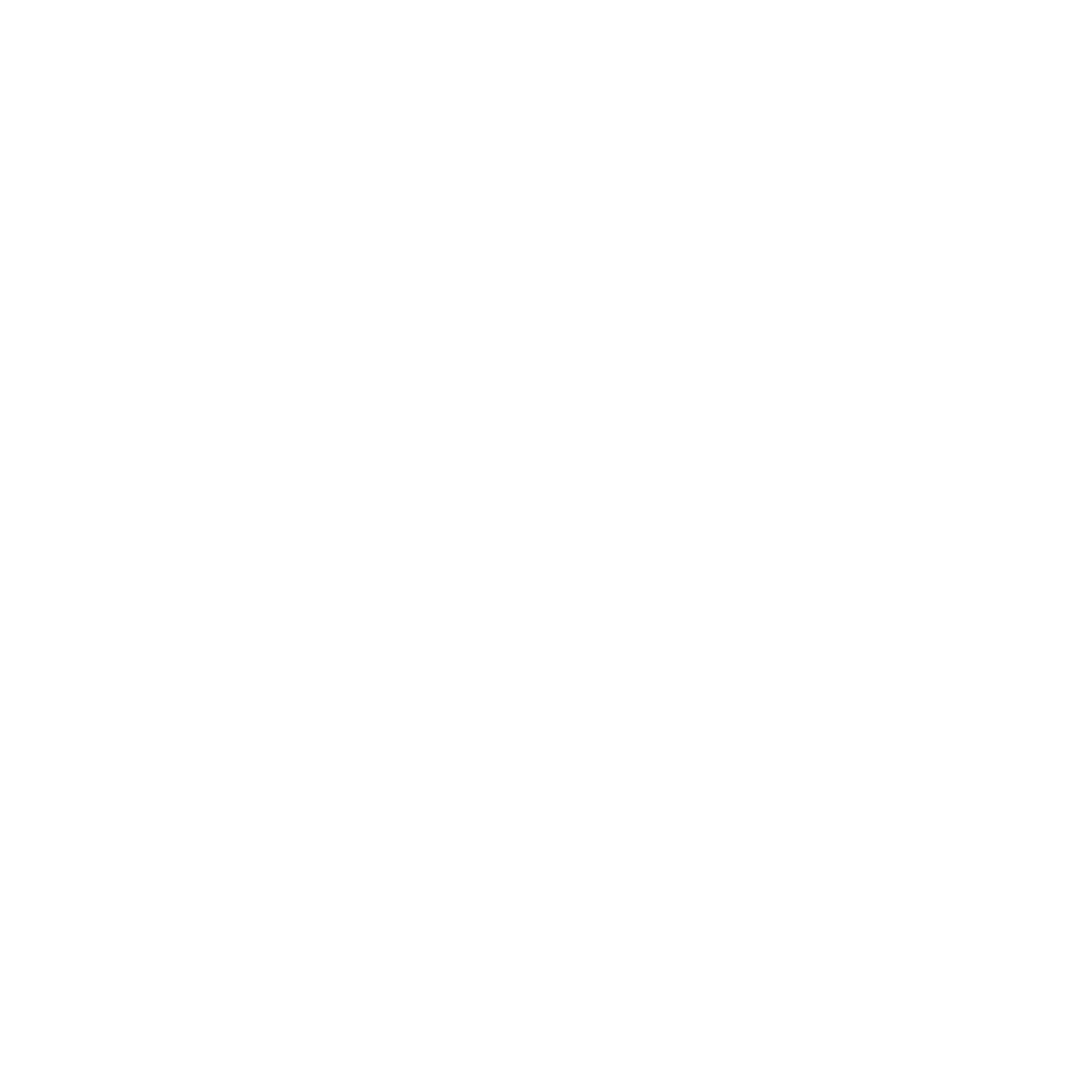 Editorial team of WCTRS Research NewsletterEditor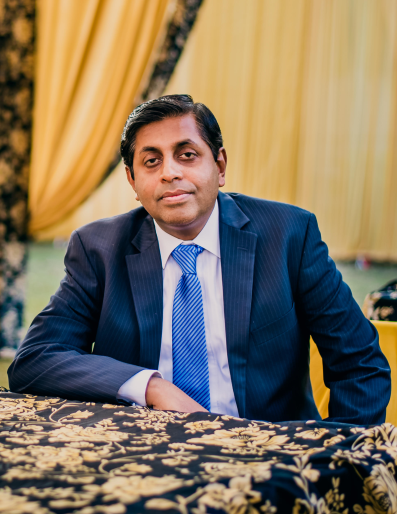 Prof. Dr. Ashish Verma,IISc Sustainable Transportation Lab (IST Lab), IISc Bangalore, Indiaashishv@iisc.ac.inAssistant Editor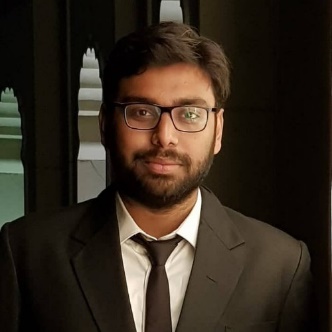 Mr. Aitichya Chandra, PhD Scholar, IST Lab, IISc Bangalore, Indiaaitichyac@iisc.ac.inWorld Conference on Transport Research Society Names Giovanni Circella and Daniel Sperling as Co-Secretary Generals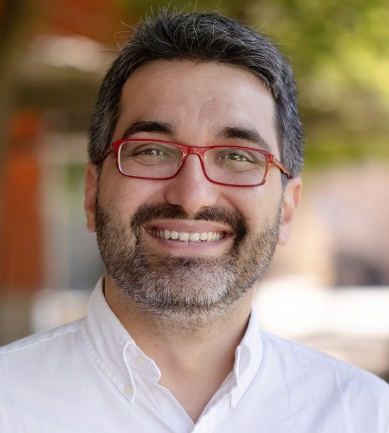 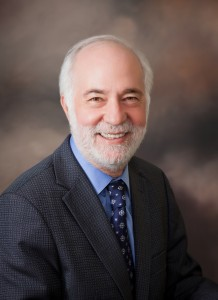 Giovanni Circella                            Daniel SperlingThe World Conference on Transport Research Society (WCTRS) is delighted to announce the appointment of Giovanni Circella and Daniel Sperling as co-secretary generals. This strategic move brings together the expertise and vision of two distinguished leaders in the field of transport research to help guide and shape the future endeavors of the WCTRS.  With this appointment, the Secretariat of WCTRS will move from the University of Leeds to the University of California, Davis for the next 10-year term.Giovanni Circella, Director of the 3 Revolutions Future Mobility Program at ITS-Davis, Head of the Master School in Urban Mobility of the European Institute of Technology and a Tenure-track Professor of Mobility at Ghent University, and Daniel Sperling, Founding Director of the Institute of Transportation Studies-Davis and Distinguished Blue Planet Prize Professor of Civil and Environmental Engineering and of Environmental Science and Policy, will jointly take on the responsibilities of the secretary general, overseeing the organization's mission to connect, advance and disseminate cutting-edge research in the field of transportation. Giovanni and Dan would like to thank the outgoing WCTRS Secretary General Greg Marsden (University of Leeds) for the outstanding work he has done in this role. Giovanni, Dan and Greg are working together to ensure a tidy transition of the secretariat from England to California.The WCTRS believes that the new secretariat at UC Davis will help grow collaborative leadership with fresh perspectives and innovative strategies to address the evolving challenges in global transportation and will help WCTRS further expand its activities also in countries that have been underrepresented in the organization, to date. Both Giovanni and Dan are known for their commitment to sustainable and efficient transport systems, making them ideal candidates to support the mission of WCTRS into a new era of impactful research and collaboration.Please join us in extending our warmest congratulations to Giovanni Circella and Daniel Sperling on their new roles. The WCTRS looks forward to a fruitful and successful collaboration with the new Secretariat.Report on “Sustainable Transport and Livability” Journal LaunchProf. Ashish VermaThe journal “Sustainable Transport and Livability” was successfully launched on 7th November 2023 through an online event. Nine speakers from academia, government, and NGOs delivered their speeches elucidating the need for sustainable and livable communities and how this journal can support research on exploring the linkages between transport systems and Quality of Life.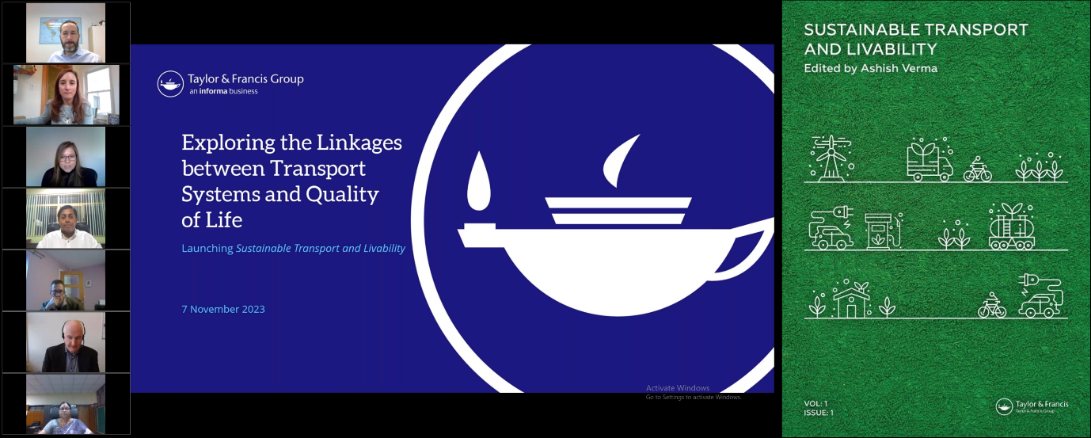 Nearly 286 participants had registered for the launch event from 35 countries across the world. Maximum members were registered from Asia (67.6 %), followed by Europe (16.0 %), Africa (7.6 %), North America (7.3 %), South America (0.7 %), and Australia (0.7 %). Post launch survey was also conducted with attendees to capture feedback and interest.Aim and Scope of the journal:Sustainable Transport and Livability will focus on publishing research that furthers our knowledge on the many linkages between sustainable transport and livability of cities and the policy, planning, design, and engineering interventions that affect these connections. These linkages of sustainable transport to livability may include impacts on:How sustainable transport interventions affect physical, mental, economic, and social well beingHow sustainable transport interventions can make society and individuals healthier and happierHow sustainable transport interventions affect quality of life, equity, social justiceHow sustainable transport impacts safety, accessibility, affordability, and environmental qualityHow sustainable transport can contribute toward improving disaster resiliency of urban transport systemsIn general, we will give preference to papers that evaluate or inform the development of transportation interventions to improve livability of cities and make an original contribution. The journal aims to cover sustainable transport and livability issues in both developed and developing economies with the potential of transferability to other locations. The journal will particularly encourage submissions that are cross-disciplinary or inter-disciplinary. Submissions may include empirical studies, theoretical research, case studies, review articles, and conceptual papers. It encourages both quantitative and qualitative research approaches, and the transfer of research into practice. This Taylor and Francis’s new Open Access journal is edited by Dr. Ashish Verma, Indian Institute of Science Bangalore, India.Journal page: Click hereProf. Ashish Verma, Indian Institute of Science Bangalore, India. Chair, SIG F4Making Transport Greener: Green Crowdshipping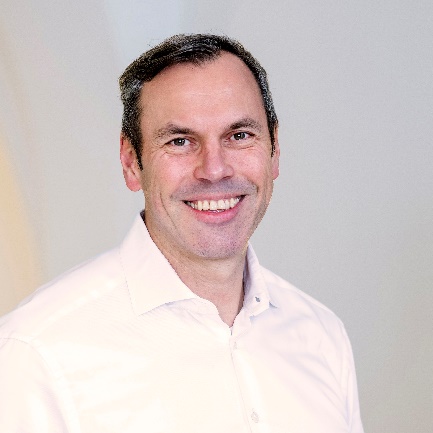 Prof. Ralf ElbertWe’re excited to share an insightful collaboration from two members of SIG B3, which focuses on connecting researchers on an international scale to conduct collaborative research on the topic of “Freight Transport Operations and Intermodality”. Our members, Valerio Gatta and Edoardo Marcucci (University of Roma Molde, Italy and Molde University College, Norway), in conjunction with co-author Carla de Oliveira Leite Nascimento, also from Molde University College, explored an innovative approach to environmentally sustainable crowdshipping in their recent paper, “Green Crowdshipping: Critical Factors from a Business Perspective.”The authors propose the use of public transportation and non-dedicated trips to mitigate pollution and congestion in crowdshipping services. Acknowledging the conceptual allure of this approach, they navigate the practical challenges through a thoughtful blend of literature review and in-depth interviews. Their contribution lies in confirming existing research, carefully extending the research agenda into adjacent fields, and enlarging critical factors with practical insights from crowdshipping operators.This collaboration showcases WCTRS SIG B3’s commitment to advancing interdisciplinary knowledge in transportation research and to encouraging joint research activities among the members. Click here to read more about how crowdshipping can help reduce carbon emissions in transportation.Prof. Ralf Elbert, University of Darmstadt, Germany. Chair, SIG B3.Call for Abstracts:The 27th ATRS World ConferenceLisboa, Portugal, June 30th  - July 4th, 2024Professor Anming Zhang, President of the Air Transport Research Society (ATRS), and Professor Rosário Macario, Chair of the Conference Organizing Committee from University of Lisbon, invite you to submit an abstract for a paper to be presented at the 27th ATRS World Conference. The conference will be held in Lisbon, Portugal, July 1-4 (Monday – Thursday), 2024. All conference sessions will be in person, only.Online Pre-ConferenceAn online pre-conference will be arranged on June 30 to accommodate participants who are not able to attend the in-person main conference. Those who plan to present at the preconference should follow the same abstract submission procedure and adhere to the deadlines indicated in this Call for Abstracts. Registration for the pre-conference will be at a reduced rate and will include the following:Online pre-conference paper sessions and pre-conference keynote speechLive broadcast of the Ph.D. Student and Junior Faculty Workshop (July 1)Eligibility for ATRS Best Paper and Best Student Paper AwardsEligibility to submit paper presented at the pre-conference to ATRS special issue journalsAbstract Submission InstructionsWhere to submit?To access the submission platform, please visit:https://fs19.formsite.com/ZhdelL/88g3ya2ctk/indexPlease note that the conference do NOT accept submissions via email. Only submissions via the above platform will be considered.Abstract formatThe format requires a structured abstract, including:A concise description of the purpose of the research (20~40 words)A brief introduction of your research design, methodology or approach (35~70 words)A description of your (expected) research findings (35~70 words)A short summary of the originality/contribution of your research paper (35~70 words)A list of literature references that are most pertinent to your research (2~5 references)Full Paper SubmissionsFull paper submission is mandatory for the consideration of paper awards, but optional for those who do not want to compete for the awards. ATRS does not produce conference proceedings, but we will share conference papers with ATRS members. ATRS does not set any specific format for conference papers. However, after the conference, if authors plan to publish their presented papers in a special issue journal, please follow that journal’s requirements.Paper AwardsTwo best paper awards will be granted, one for the outstanding paper and a second for the outstanding paper for which a student is the first author and presenter at the conference. For the student award, the lead author must be a registered student in an educational institution at the time of submission. To apply for the student award, please indicate on the FIRST LINE of your submitted paper that you wish the paper to be considered for this award. The first author/presenter of each of the winning papers will receive an award certificate and a cash prize of US $1,000. To be eligible for these awards, a complete paper must be submitted by May 1, 2024.Important DatesSubmissions and notificationsAbstract submission deadline: February 1, 2024Acceptance notification: March 15, 2024Full paper submission deadline (for paper awards): May 1, 2024 Registration deadlines – main conference and pre-conferenceEarly registration rate deadline: May 1, 2024Final registration deadlines: Presenters: May 1, 2024Non-presenters (pre-conference): June 20, 2024Non-presenters / companions (main conference): May 31, 2024To include presentations in the conference, presenters must pay the registration fees by May 1, 2024.We regret that we are unable to refund your registration payment after May 31, 2024. Banking and transactions fees will be deducted from the registration payment for refund.A 1-year ATRS membership is included with the registration for the main conference or preconference. Registrants may also attend the Ph.D. Student and Junior Faculty Workshop. Registrants of the main conference may also attend the online pre-conference. If you have any questions, please contact the ATRS administrator (atrsmailbox@gmail.com).Conference website: Click HereCall for Papers:17th International NECTAR ConferenceBrussels, Belgium, 3 - 5 July 2024Stakeholder involvement in transport: Who, why, how andb with what impact?The involvement of stakeholders is key in the planning and regulation of transport systems, services and infrastructure, the design and deployment of innovations and in the evaluation of transport activities. However, the diversity of stakeholders, their roles and responsibilities and their degree of willingness to participate in research and planning vary greatly across the different transport domains and at different stages of transport planning. Therefore, new methods, approaches, tools,and insights are needed to better understand why stakeholder involvement is important, who are the key actors that should participate, how they can be involved, and what impacts transport has on them. Stakeholder involvement is not only relevant for transport infrastructure projects, but also for supporting the long-term transition of transport towards a low-carbon and sustainable future. The focus of the conference is on how transport and communications research can support the different roles stakeholders take in transport planning. Stakeholder involvement is understood in the broader sense. We invite papers discussing the following specific topics of interest:Advancements in the fields of transport and communication in the context of stakeholder involvementDevelopment of regulatory approaches and policiesStakeholder-based decision supportCitizen engagementQuantitative and qualitative methods to assess the impact of transport on different stakeholder groups.In addition to these topics, we welcome papers on topics in the fields of transport, communications, and mobility at large. General topics of interest include transport and infrastructure evaluation, transport policy and environment, logistics and freight, tourism, recreation and leisure, housing and labour markets, accessibility analysis, social and health issues, and ICT. The different NECTAR clusters will also organize specific thematic sessions. Calls for papers for these sessions will be posted on the conference website and the NECTAR website.Deadline for abstract submissionThe deadline for abstract submission is January 31, 2024. Abstracts (max. 500 words) should be submitted electronically, using the form available on the conference website and following the instructions found there:https://mobilise.research.vub.be/nectar-conference-2024-general-call-for-papersCriteria for acceptanceCriteria for acceptance are scope, scientific quality, NECTAR membership and the possibility to fit the presentation in a coherent conference session. We allow one paper presentation per participant.VenueThe NECTAR conference will be organized by the Vrije Universiteit Brussel and hosted on its campus. Participation and NECTAR membershipRegistration, meals, and accommodation for one night will be offered to NECTAR members, for only one author per paper. One night of hotel accommodation will be offered to participants who have confirmed their participation before April 30, 2024. One night of hotel accommodation might be charged in case of late cancellations. All practical details will be communicated through the conference website. In order to participate in the conference, a consecutive and current two-year NECTAR membership is necessary (2023-2024). Non-members can find details of how to join the association on the “Membership” page of NECTAR’s website: www.nectar-eu.eu/membership.Important datesAbstract submission: Jan 31, 2024Notification of acceptance: Feb 29, 2024Confirmation of attendance: April 30, 2024We look forward to seeing you in Brussels!Cathy Macharis, Vrije Universiteit BrusselImre Keserü, Vrije Universiteit BrusselKarst Geurs, NECTAR chairNECTAR is a European-based scientific association. The primary objective is to foster research collaboration and exchange of information between experts in the field of transport, communication and mobility from all European countries and the rest of the world. It is a multidisciplinary social science network bringing together a wide variety of perspectives on transport and communication problems and their impacts on society from an international perspective. For further information on NECTAR, use the link: http://www.nectar-eu.eu.Call for Papers: 2024 World Symposium on Transport & Land Use Research (WSTLUR)June 17 – 20, 2024Bogotá, ColombiaWe are pleased to announce that the 2024 World Symposium on Transport and Land Use Research (WSTLUR) will be held in Bogotá, Colombia from June 17-20, 2024. We seek original papers on the interaction of transport and land use from the broad set of disciplines engaged in transport and land use research. The WSTLUR 2024 International Conference aims to bring together scholars and policy makers in transportation and land use research to share insights and ideas on how innovation and technology, are transforming urban landscapes and transportation systems in our post pandemic world. What strategies can be employed to navigate these changes? With traditional and emerging transport services operating worldwide, the 2024 Conference will also highlight the transport and land use systems in the Global South, ranging from BRT systems operating in Latin America to various forms of formal and informal mobility services co-existing in Asia and Africa. We are specifically interested seeking papers from themes described below; however, papers outside of these themes can be submitted to the general call. Theme leaders will be in charge of the paper review and selection process. Questions about the specific themes should be directed to the theme leaders identified below. Detailed descriptions of these themes are below.Accessibility analysis in practice: Bridging the gap (Ahmed El-Geneidy, Hisham Negm, and Meredith Alousi-Jones, McGill University)Equity and Inclusion, spatial justice, vulnerable populations (Raktim Mitra, Toronto Metropolitan University and Kevin Manaugh, McGill University)Public transport (networks), BRT, integration of public transport with cycling and land use, public transport ridership/satisfaction (Eleni Bardaka, North Carolina State University; Jesper Bláfoss Ingvardson, Technical University of Denmark; Oded Cats, Delft University of Technology)Active travel and micromobility (Eva Heinen, Technical University Dortmund; Patrick Singleton, Utah State University; Dillon Fitch-Polse, University of California – Davis; Susan Handy, University of California – Davis)Electric and Automatic Vehicles and alternative fuels, AVs, New technologies, shared electric mobility, Smart Cities (Dick Ettema, Utrecht University)Interaction of Land Use and Transport: Spatial analyses and models (Rolf Moeckel, Technical University of Munich and Mahmudur Fatmi, University of British Columbia)Travel behaviour and psychology, travel experiences and perceived accessibility (Veronique Van Acker, Luxembourg Institute of Socio-Economic Research; Donggen Wang, Hong Kong Baptist University; Jonas De Vos, University College London)Emerging transportation and land use issues in Latin America and the Global South (Erik Vergel-Tovar, Universidad de los Andes, Mengqiu (Matthew) Cao, University of Westminster and Sylvia He, Chinese University of Hong Kong)Post-Covid, ICT, land use, telework (João de Abreu e Silva, IST, Universidade de Lisboa)Freight, city logistics and e-commerce (Leise Oliveira, Universidade Federal Minas Gerais and Rui Colaço, IST, Universidade de Lisboa)Housing, Land Use and Travel (Kristina Currans, University of Arizona and Kelly Clifton, University of British Columbia)Other issues in transport and land use (Dea Van Lierop, Utrecht University and Sylvia He, Chinese University of Hong Kong)Accessibility analysis in practice: Bridging the gap- Accessibility, the ease of reaching destinations, is a comprehensive land use and transport performance measure. Accessibility has been used as a tool to promote equity through allowing different individuals to engage in valued activities such as employment, education, health, and leisure. Over the past decade accessibility measures have been adopted in some transport plans around the world. This track is seeking papers to help expanding the use of accessibility measures in practice, specifically new accessibility measures, evaluation of projects through accessibility, the use of accessibility in equity analysis, perceptions of accessibility, and the impacts of accessibility on well-being. Equity and Inclusion, spatial justice, vulnerable populations- This theme invites scholarship that engages with the differing impacts of land use and transport concepts, policy and interventions on a range of environmental, health, and social outcomes, with a focus on equity, inclusion, and vulnerable populations. Papers may explore topics including 1) the role of sustainable and healthier transportation options in creating accessible, inclusive and just communities in different land usecontexts; 2) the impact of land use planning and policy on the transportation outcomes of equityseeking and marginalized population groups; and 3) the tension between environmental sustainability and social equity, related to transport and land use processes and outcomes.Public transport (networks), BRT, integration of public transport with cycling and land use, public transport ridership/satisfaction- What is the relationship between public transport and urban form? How do new public transport systems affect the spatial patterns of urban development and vice-versa? How do different types of transit-oriented development (TOD) as well as cycling and pedestrian infrastructure promote active travel, support public transport ridership, and affect user satisfaction in public transport-rich areas? Examples of specific topics include the land-use, realestate market, accessibility, and socioeconomic changes associated with investments in the introduction of public transport systems (e.g. urban rail, bus rapid transit), the joint design of new urban areas and public transport connections, re-designing public transport services in response to post-pandemic effects, methods for quantifying residential and commercial gentrification and displacement caused by new public transport nodes, spatiotemporal changes in the use of active travel in TOD areas, and the links between TOD strategies (such as equitable TOD and mixed-use development) and public transport ridership.Active travel and micromobility- Submissions within this theme may answer questions on the following questions:What types of land uses and built environments support active travel and micromobility and does this differ around the world according to local environmental, economic, and socio-cultural contexts?How do deployments of micromobility and investments in active transportation infrastructure affect land (re)development, residential displacement, social mobility, equity, and other societally-important outcomes?Non-built environment changes (e.g. the pandemic) can impact the use of our environment quickly (i.e., resulting in some empty offices/stores, quieter downtowns); How has this affected active travel and its relationship with land use?How can active travel and micromobility change how people view and interact with their local community? Electric and Automatic Vehicles and alternative fuels, AVs, New technologies, shared electric mobility, Smart Cities- One of the major transitions faced in transportation is the transition from private internal combustion engine vehicles (ICEVs) to plug in electric vehicles (PEVs), which include both PHEVs and BEVs. Understanding and managing this transition calls for research into households’ decision to acquire and/or replace ICEVs with PEVs, and how their use will be different from the use of ICEVs. We welcome research investigating how these decisions are driven by social context, infrastructure and market context, but also how the transportation system and the grid interact in a systemic way. In addition, we welcome research into the relationship between electrification of private vehicles and other innovations, such as shared mobility and autonomous vehicles.Interaction of Land Use and Transport: Spatial analyses and models- Land use and transport systems affect each other. This track welcomes submissions that analyze this interaction spatially with methods ranging from GIS, LUTI models, urban informatics, machine learning to survey research. Of particular interest is research on the spatial and temporal impacts of online/in-home activities on travel behavior and household/firm location choice.Travel behavior and psychology, travel experiences and perceived accessibility- Research on the interaction between land use and travel behavior often rely on objective information such as travel costs, travel time, or the built environment. However, today there is increasing evidence that subjective factors such as perceptions, attitudes, and values are equally important to consider. This shows the importance of gaining insights into alternative psychological mechanisms in order to improve our understanding of land use-travel behavior interactions. Examples of potential topics include:The role of perceptions, attitudes, values and norms in decisions about travel and land use, in particular daily travel behavior, residential and workplace location decisionsInteractions between individual subjective factors (e.g., individual perceptions, attitudes and values) and social normsPotential mismatch between objective indicators (e.g., objective accessibility) and subjective factors (e.g., perceived accessibility) and its consequences for daily travel behaviorHow individuals experience their travel time and how travel time is not always ‘wasted’ timeThe role of intra-household interactions in the land use-travel behavior connectionEmerging transportation and land use issues in Latin America and the Global South- Cities in the global south have experienced rapid urban growth dynamics generating challenges and opportunities in terms of the transportation and land use connection. In Latin America, new investments on mass transit projects are generating new opportunities to study the impacts of these systems on the urban spatial structure as well as to understand travel behavior issues associated with changes on the urban fabric. In Africa, the analysis of informal transportation is suggesting that the coexistence of these paratransit networks implies changes on the urban spatial structure of cities. In Asia, cities are experiencing densification dynamics that suggest compact urban forms are associated with infrastructure investments in the transportation sector with implications for travel behavior and land development. This track seeks papers addressing transportation and land use issues from a Global South perspective including, but not limited to the following topics:Impacts of the transportation sector on the urban spatial structure at the local and regional levelsInteractions between land use policies, urban mobility and travel behaviorTransit-oriented development TOD and equity issuesRelationships between informal transport, urban growth and land use patternsImplications of the pandemic of COVID-19 in the transportation and land use connectionPolicies promoting the integration of the transportation and land use planning sectors.Post-Covid, ICT, land use, telework- The COVID-19 pandemic and its stay at home measures resulted in the relevant changes in travel behavior and a widespread adoption of telework. Although telework adoption is currently receding, compared to the pandemic levels, is very likely to remain well above the values observed until 2020. Telework and other uses of ICT have the possibility to affect travel and location patterns of individuals and households in ways that are not completely understood and self-evident. This call for papers targets research addressing, but not limited to the following topics:Residential Preferences of TeleworkersLocation patterns and the intention to teleworkEffects of telework on travel behavior and its implications on land use policiesThe role of urban environment in the relationships between ICT and travel behaviorEffects of ICT on travel and activities location.Freight, city logistics and e-commerce- Freight transport is becoming more diverse with ecommerce derived flows adding to the more traditional freight movements. These flows, destined for both residential and office locations, and including a new range of commodities (e.g. groceries and fast food) are creating both challenges and opportunities for shippers, carriers, retailers, and city planners. Innovative freight solutions are being introduced to address changes in freight demand, such as parcel lockers, mobile distribution centers, crowd shipping services, and autonomous freightdelivery. Consequently, freight transport has reshaped land use patterns. City planners need to keep up with the dynamic freight environment and ensure that land use policy and infrastructure are deployed based on a solid understanding of trends in freight transport to meet consumer demands. This call for papers targeting research that addresses topics such as, but not limited to:Land use and freight transportLand use and innovative freight solutionsLand use and freight demandLand value and e-commerceLogistics sprawlHousing, Land Use and Travel- How can transportation system design, planning, or policy improve, address, or interrupt existing issues experienced by residents of housing? What is the relationship between location efficiency and gentrification? How can planning address the needs of residents to improve their ability to live, function, and move around? What does residential self-selection mean for environmentally or socially sustainable desired planning outcomes? How can institutions improve access to services for unhoused residents? This interdisciplinary track seeks papers under the broad umbrella of transportation and residential location. All disciplines are encouraged to submit with topics including, but not limited to: economics; travel behavior; housing; policy analysis or development; gentrification; design; environmental; engineering; transit; location efficiency; transformative technologies; transportation demand management strategies; informatics and communication; and equity.Papers must be submitted by December 15, 2023. WSTLUR membership is not required to submit a paper. Each conference registrant may be a co-author on multiple papers, but there is a limit of one presentation per registrant. Detailed submission instructions and conference information will be available on the conference and WSTLUR websites (https://evento.uniandes.edu.co/es/wstlur-2024/Home). Sessions will be developed from high-quality papers received and authors of a select number of papers will be invited, based upon their conference reviews, to submit them for review for publication in the Journal of Transport and Land Use and in a special issue of Transportation Research Record. WCTRS RESEARCH NEWSLETTERWCTRS RESEARCH NEWSLETTERPresidentTae OUM (University of British Columbia, CANADA)Secretary GeneralDaniel SPERLING (UC Davis, USA)Giovanni CIRCELLA (UC Davis, USA)SecretaryGrant MATSON (UC Davis, USA)Chair Scientific CommitteeLori TAVASSZY (tu Delft, NETHERLANDS)Editor-in-Chief for “Transport Policy”Haijun HUANG, BeiHang University School of Economics and Management, CHINAEditor-in-Chief for “Case Studies on Transport Policy”Xiaowen FU, Hong Kong Polytechnic University, ChinaDecember 6, 2023Volume 3, Issue 8